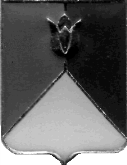 РОССИЙСКАЯ ФЕДЕРАЦИЯАДМИНИСТРАЦИЯ КУНАШАКСКОГО МУНИЦИПАЛЬНОГО РАЙОНА  ЧЕЛЯБИНСКОЙ ОБЛАСТИПОСТАНОВЛЕНИЕОт 03.02.2021 г.       №  122О  назначении   публичных  слушанийпо вопросу предоставления разрешения на условно разрешенный вид использования земельного участка по адресу: с. Татарская Караболка, ул. Калинина, д.2а Кунашакского муниципального  районаРуководствуясь Федеральным законом «Об общих принципах организации местного самоуправления в Российской Федерации» от 06.10.2003г. №131-ФЗ, статьей 39 Градостроительного кодекса Российской Федерации, Правилами землепользования и застройки Куяшского сельского поселения Кунашакского муниципального района, утвержденного Решением Собрания депутатов Кунашакского муниципального района от 29.01.2020 г. №3,  на основании заявления Управления федеральной почтовой связи (УФПС) по Челябинской области от 22.01.2021 г.ПОСТАНОВЛЯЮ:1. Назначить публичные слушания по вопросу предоставления разрешения на условно разрешенный вид использования земельного участка площадью 241 квадратных метров, расположенного по адресу: Челябинская область, Кунашакский район, с. Татарская Караболка, ул. Калинина, д. 2а, в зоне застройки индивидуальными жилыми домами (ЖЗ-2), испрашиваемый вид использования код 6.8 «Связь» на 26 февраля 2021 в 14:00.2. Для подготовки и проведения публичных слушаний утвердить комиссию по проведению публичных слушаний в составе:Председатель комиссии:          3. Определить следующий порядок учета предложений, рекомендаций граждан района:- предложения,  рекомендации,  замечания   по    проекту    постановления «О предоставлении разрешения на условно разрешенный вид использования земельного участка по адресу: Челябинская область, Кунашакский район, с. Татарская Караболка, ул. Калинина, д. 2а, в зоне застройки индивидуальными жилыми домами (ЖЗ-2), испрашиваемый вид использования код 6.8 «Связь» принимаются по адресу: Кунашак, ул. Ленина, д.103, кабинеты: 1;36 и 5, по телефонам: 2-81-23; 2-83-60 и 2-82-96. 	4. Начальнику отдела информационных технологий администрации Кунашакского муниципального района Ватутину В.Р. разместить настоящее постановление на официальном сайте Кунашакского муниципального района.5. Организацию исполнения  настоящего  постановления  возложить на  заместителя Главы по ЖКХ, строительству и инженерной инфраструктуре – Руководителя  Управления  ЖКХ, строительства и энергообеспечения Мухарамова Р.Я.6. Настоящее постановление вступает в силу со дня подписания и подлежит опубликованию в средствах массовой информации.Глава   района                                                                                           С.Н. АминовМухарамов Р.Я-  заместитель Главы по ЖКХ, строительству и инженерной инфраструктуре    –  Руководитель       Управления      ЖКХ,  строительства  и энергообеспечения администрации районаЧлены комиссии:Аверин В.А.          Глава  Куяшского  сельского поселения (по согласованию)Багаутдинова В.Ш.руководитель         аппарата       администрации      районаХабибуллина Ф.Р.    начальник  отдела-главный  архитектор отдела архитектуры  и градостроительства администрации района  (секретарь  комиссии)Хасанов В.Ю.  - заместитель Главы по земле и имуществу - руководитель Управления имущественных и земельных отношений Администрации Кунашакского муниципального районаХусаинов В. Р.начальник Правового Управления администрации района